													   Załącznik nr 2Oświadczam, że nie podlegam wykluczeniu z postępowania na podstawie art. 108 ust. 1 ustawy Prawo zamówień publicznych. Oświadczam, że nie podlegam wykluczeniu z postępowania na podstawie art. 109 ust. 1 pkt. 4, 5, 7 ustawy Prawo zamówień publicznych.Oświadczam, że nie podlegam wykluczeniu na podstawie art. 7 ust. 1 ustawy z dnia 13 kwietnia 2022 r. o szczególnych rozwiązaniach w zakresie przeciwdziałania wspieraniu agresji na Ukrainę oraz służących ochronie bezpieczeństwa narodowego (Dz. U. poz. 835). 11.	Oświadczam, że wszystkie informacje podane w powyższych oświadczeniach są aktualne                        i zgodne z prawdą oraz zostały przedstawione z pełną świadomością konsekwencji wprowadzenia Zamawiającego w błąd przy przedstawianiu informacji.UWAGA! Niniejszy dokument powinien być podpisany podpisem elektronicznym, podpisem zaufanym lub podpisem osobistym przez wykonawcę lub osobę uprawnionej do reprezentowania wykonawcy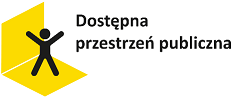 UWAGA! Poniższe oświadczenie wykonawca powinien załączyć TYLKO wtedy, gdy zachodzą podstawy do wykluczenia z udziału w postępowaniu Oświadczam, że zachodzą w stosunku do mnie podstawy wykluczenia z postępowania na podstawie art. ................................... ustawy Prawo zamówień publicznych. Jednocześnie oświadczam, że w związku z ww. okolicznością, zgodnie art. 110 cytowanej ustawy, podjąłem następujące środki naprawcze: ……………………………...…………………..…………………………………………
……………………….……………………...………………………..………………………………………………………………….Oświadczam, że wszystkie informacje podane w powyższych oświadczeniach są aktualne                          i zgodne z prawdą oraz zostały przedstawione z pełną świadomością konsekwencji wprowadzenia Zamawiającego w błąd przy przedstawianiu informacji.UWAGA! Niniejszy dokument powinien być podpisany podpisem elektronicznym, podpisem zaufanym lub podpisem osobistym przez wykonawcę lub osobę uprawnionej do reprezentowania wykonawcyDane WykonawcyOŚWIADCZENIE WYKONAWCYO BRAKU PODSTAW DO WYKLUCZENIA 
Z UDZIAŁU W POSTĘPOWANIUSkładane na podstawie art. 125 ust. 1 ustawy                  z dnia 11 września 2019 r. Prawo zamówień publicznych (dalej jako: ustawa Pzp)Dane WykonawcyOŚWIADCZENIE WYKONAWCYO BRAKU PODSTAW DO WYKLUCZENIA 
Z UDZIAŁU W POSTĘPOWANIUSkładane na podstawie art. 125 ust. 1 ustawy                           z dnia 11 września 2019 r. Prawo zamówień publicznych (dalej jako: ustawa Pzp)